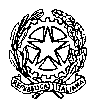 TRIBUNALE   DI   MASSA	SI AVVISA CHE, IN OTTEMPERANZA AL DECRETO LEGGE N. 18/2020 (EMERGENZA CORONAVIRUS), L’UDIENZA SI SVOLGE A PORTE CHIUSE.I TESTIMONI E LE PARTI DEI PROCESSI ACCEDERANNO ALL’AULA A CHIAMATA DEL CANCELLIERE O DEL CARABINIERE E COMUNQUE NON PRIMA DELL’ORARIO SOTTO INDICATO. NELL’ATTESA, RIMARRANNO A DISTANZA DI ALMENO UN METRO L’UNO DALL’ALTRO ATTENDENDO ALL’ARIA APERTA NEL PORTICATO ESTERNO ALL’EDIFICIO. ALL’INTERNO DELL’AULA, DOVRANNO INDOSSARE LA MASCHERINA E RIMANERE AD ALMENO UN METRO DALLE ALTRE PERSONE.De MattiaUDIENZA DEL GIORNO 07.09.2020   MONOCRATICO  UDIENZA DEL GIORNO 09.09.2020     COLLEGIOTORIUDIENZA DEL 09/09/2020: ore 9,00BACCIDIKE MONDINIGRANAISALIMBENHAMAHOUGAINA +38BONINOPERRIore 10BIN WARSANCONTICALIMAN +2GIANNOTTIDEL FREOore 11JANG YTAI BUDISTEANUORE 11,30CASTE' UDIENZA dell'11/09/2020 BALDASSERONI GIP/GUPUdienza dell’08/09/2020EL BASRAOUI (incarico perito) – ore 10:15 DIKO Eraldo (prosecuzione direttissima) – ore 12:00FRASCHINI Guido Ivan  (esame perito) - ore 14,30LENZONI Emanuele (esame perito) - ore 15:00Udienza del 10/09/2020Iussi Brjan (esame perito incidente probatorio) - ore 14:30 Radu Gheorghe (esame perito u.p.) - ore 15:00 2142/19 Fruzzetti Alessandro (esame teste) – ore 15:30BASILONE UDIENZA DEL GIORNO 8.09.2020     BIASOTTIUDIENZA DEL 10/9/2020BERRINOUdienza dell’08/09/2020H 9:30: LEVCHENKO, SCATIZZI Luana, PELLEGRINI Marco, FONTANA Raffaele  H 10:00TEDESCHI  e BIBBIANI  H 10:30 GIACOMELLI Alessandro, BORTOLOTTI + 1 (esame perito)  H 11:00 TARANTOLA Mirko, FREDIANI Piero, MANFREDI Sandro, BOGAZZI Enzo  H 11:30DEL BECARO Pietro, URGO PASCAL FabioUdienza del 10/09/2020	 H 9:30 FENNOUNI Zouhair, TORRESS Armando + 1, FANTONI Iacopo, LAZZANI Diego              H 10:00 DIOUF Ibrahim, LAZZIZ Ahmid + 1, PUCCI Gilberto, PALAGI Simone              H 10:30SOUKLEY Nadjib, CALACAL Andria Francesco,            H11:00PELLISTRI Federico           H 11:30DE ANGELI Luca + altri      H 12:00 FRANCESCHI (abbreviato)      H 12:30 MACCHIONE Alessandro + 2  H 15:00 MANFREDI Silvio (abbreviato) CONGIUSTA07 SETTEMBRE 2020 8 SETTEMBRE 202011 SETTEMBRE 2020  1MBENGUE ABDOIORE 09:302GINESI FABIO3TESCONI MARIA VINICIA4PATRASCU DUMITRU5GROSSI ANDREA6EL GOUTTAYA NOUR EDDINE 7BONOTTI ALBERTO BARTOLOMEO8EDDAHBI ADIL9FRASCHINI GUIDI IVANORE 10:0010DIAMANTINI GIORGIOORE 10:1511CREDENDINO LUIGIORE 11:1512PENA TAVAREZ DELFI D.13FERDENZI GIANFRANCOORE 11:4514MARTINI CLAUDIO15PANARA SABRINA + 116ED DANIR MOHAMMEDORE 13:0017MARCESINI LAURA18TOSI ALBERTOORE 14:001 GRILLI MICHELA + 1ORE 09:302DEMETRIO CANDY + 1ORE 10:303POLETTI ALBERTO + 1ORE 11:304OTHUKE JIULIS ITASEREORE 13:001 VIGNALI LUCAORE 09:002EL AZHARI MOHAMED3BERNARDONI ALBERTO4BALLONI MANUEL5FIORAVANTI MARCO6FANTONI  ROBERTO7DAL PINO AMILCARE8ALPINI FRANCESCO9GERINI PAOLO10AREGNZIANO BIAGIOORE 10:0011BERGAMINI ALMO ANTONIO12CORSI EDOARDO13GABRIELLI GIANCARLO14ANGELI PACIFICOORE 10:3015VENTUROTTI ANDREAORE 11:0016BIGLIOLI MAURIZIOORE 11:301 FENNOUNI ZOre 09:302POGGI I.Ore. 09.453LAGHRIB O.Ore 10.30 4ESPOSITO Ore 11.005LORENZETTI B.Ore 11.306HOSSUOre 12.001                                                                                                                                                                                            GIANFRANCESCHI VALERIOORE 92CHIRILIA CIPRIANORE 93FALCHI EMANUELEORE 94MARIN LAURENTIUORE 95BIGU LAURENTIU + 2ORE 96NAVALESI FABRIZIOORE 97KANAPARI FLAMURORE 98CHELOTTI MAURIZIOORE 99VAROLI DAVIDEORE 910BONINI GIULIANAORE 911MENAPACE ANDREAORE 912LUCIANI ALESSANDROORE 913CINELLARI JETNORORE 914CASULA MARILISAORE 915PEGOLLO ALDOORE 10,3016LISONI IVOORE 10,3017BEATINI DANIELEORE 1118GALLENI GINOORE 11n.ord.ImputatoVERRA’ TRATTATO  ALLE ORE1FENNOUNI92AMBROSINI NOBILI93CARDINALE94JOUAT95BIOSAN96RADU97RODA98GUARDA99DOLEANU+MIHALACHI910ORLANDI9.3011GARMAH + FENNI+DOUALI9.3012CALA 1013CONTESE1014LUSTRI1015AZZOUZI1016VITA1117HALILOVIC+21118PEZZUTO121MOUSTAINE92RICCI93MARSILI9.30IMPUTATOVERRA’ TRATTATOIMPUTATOVERRA’ TRATTATO1PETRACCINI92RICCI F.93PEDRONI M.94FACCIOLO C.95LAZZINI R.106DI GENNARO117LAZZARESCHI I.118POLI 129CERIANI1210BOGDAN A.1311MD SOHANG1312VELCU NICOLAE13 13PINTILE13